Career Education, Grade 10 - Personal development/Self-AwarenessAdapted from The Learning NetworkOverview/Rationale:Teens having an awareness about what is happening physiologically with their own brains is valuable in supporting them to make quality decisions, and learn best how plan and organize themselves. Duration: 1 full classMaterials/Links:Blank Venn DiagramThe purpose of the teenage brain:https://www.youtube.com/watch?v=gw9GrgNcYcg Communication and the Teenage Brain:https://www.youtube.com/watch?v=BbruY110Ql8 Interactive feature on child’s developing brain:http://www.nytimes.com/interactive/2008/09/15/health/20080915-brain-development.html Video projection equipmentComputers with Internet accessPoster paper, Highlighter, tapeActivity Distribute blank Venn DiagramsShow two TEd talks:  The purpose of the teenage brain and Communication and the Teenage Brain:Questions for discussion/reflection – have each of these questions written on a different area of the board, or on individual poster paper to write answers onto:How are adolescent brains different from adult brains?What methods are neuroscientists using to learn about these differences? What teen behaviors do researchers suggest are connected to differences in the prefrontal cortex of the adolescent brain?How might this research be applied? What do you think we as a society should do to respond to research that shows teenage brains are different than adult brains?(If students need help thinking through these questions, suggest that they think about such things as teen drivers’ licensing laws, criminal sentencing, the amount of freedom teens are given by parents, and so on.)Record answers onto posters as conversation continuesPut students into small work groups. Begin by having the groups watch, read and explore other videos on adolescent brain development. Have students continue to add to their charts or Venn diagrams as they pull information from a variety of sources. Also have students highlight the main ideas, facts and details that are the most important to them or that they feel connect to the overall guiding question.   Have them investigate the interactive feature on the child’s developing brain at: http://www.nytimes.com/interactive/2008/09/15/health/20080915-brain-development.htmlFinal questions for reflection – how could this information help you to become better at planning and decision making?  What implications does brain imaging research on teenagers have for reconsidering societal rules and responsibilities for this age group?Encourage students to share videos with their parentsAdditional Resource Links for Teachers:Book – Brainstorm, The Power and Purpose of the Teenage Brain, Daniel J. Siegel, MDThe ESSENCE of adolescence:http://www.drdansiegel.com/blog/2014/02/07/the-essence-of-adolescence/Adult Brain vs Adolescent Brain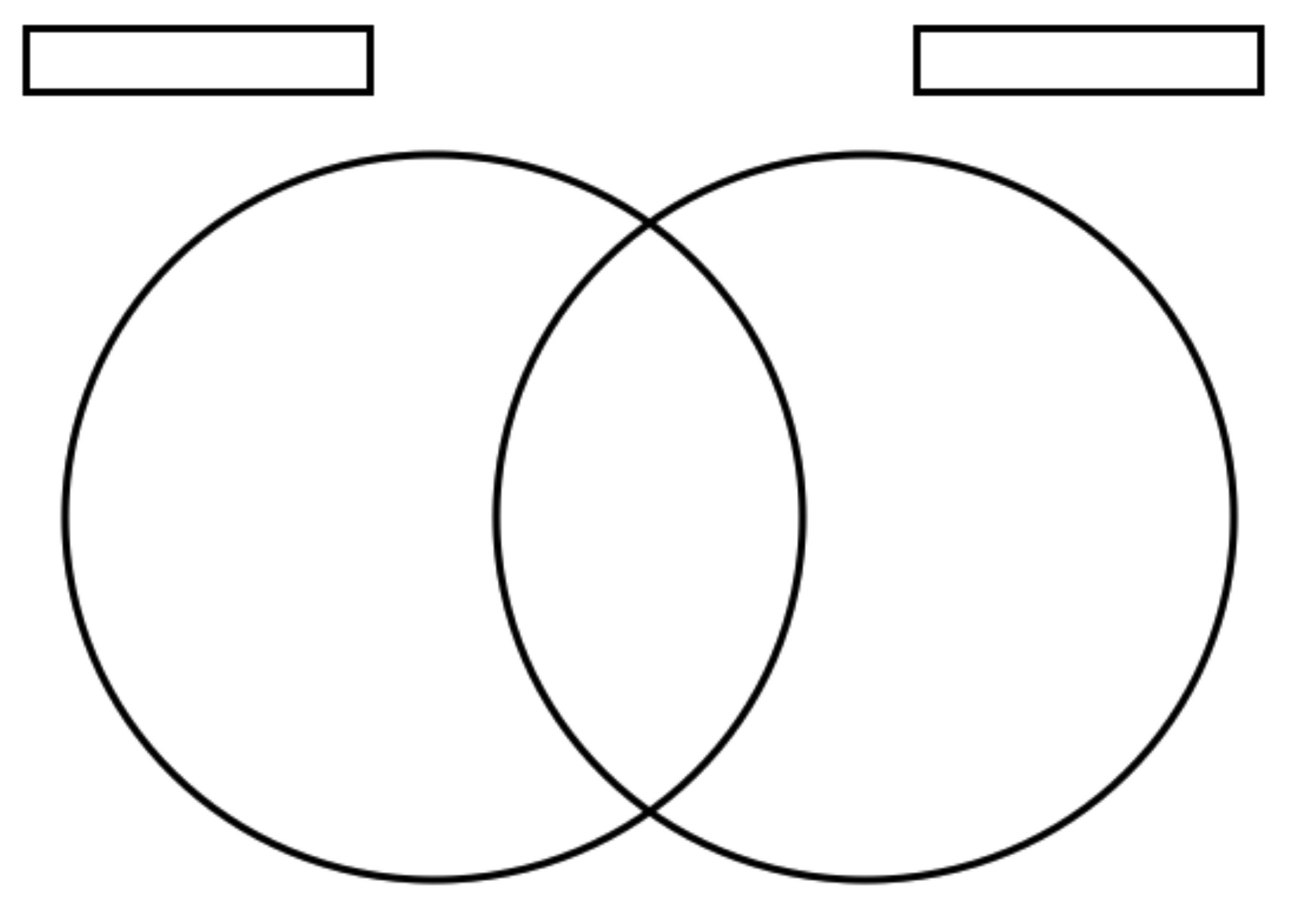 Big IdeasFinding a balance between work and personal life is essential to good physical and mental healthEffective career planning considers both internal and external factorsCurricular CompetenciesConsider the impact of personal and career choices on themselves and others
Recognize the need for a healthy balance between school and other life activities
ContentSelf assessment for career research